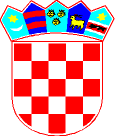              REPUBLIKA HRVATSKA OPĆINSKO DRŽAVNO ODVJETNIŠTVO                       U Š I B E N I K U       Šibenik, Stjepana Raduća 81Broj: P-12/2023Šibenik, 16. svibnja 2023.MB/MB	Na temelju članka 4. Uredbe o raspisivanju i provedbi javnog natječaja i internog oglasa u državnoj službi (Narodne novine broj 78/17, 89/19, dalje: Uredba) te sukladno javnom natječaju za prijam u državnu službu na neodređeno vrijeme u Općinsko državno odvjetništvo u Šibeniku, na radno mjesto informatički tehničar za pravosudni informacijski sustav, oglašava se sljedeća OBAVIJESTo opisu poslova, podacima o plaći radnog mjesta, sadržaju i načinu testiranja te pravnim i drugim izvorima za pripremu kandidata za testiranje	1. OPIS POSLOVA RADNOG MJESTA Prema članku 4., rednom broju  7.  Pravilnika o unutarnjem redu u Općinskom državnom odvjetništvu u Šibeniku broj A-98/2015 od 18. svibnja 2015., A-98/2015-2 od 2. rujna 2019., A-98/2015-3 od 28. srpnja 2021. – pročišćeni tekst i A-98/2015-4 od 25. veljače 2022., informatički tehničar za pravosudni informacijski sustav obavlja upisivanje podataka u računalne baze podataka, obavlja upis i jednostavnu obradu i razmjenu elektroničkih (digitalnih) dokumenata, obavlja poslove snimanja, organizira čuvanje elektroničkih (digitalnih) dokumenata, održava računalne sustave i mrežu te njihovo upravljanje, izrađuje jednostavnija programska rješenja, pruža tehničku pomoć korisnicima informatičkih resursa, obavlja poslove pripreme, kontrole i distribucije dokumentacije za djelovanje informatičkog sustava, kao stručna osoba rukuje opremom za audio-video snimanje te obavlja i druge tehničke i stručne poslove u skladu s Poslovnikom državnog odvjetništva i po nalogu općinskog državnog odvjetnika.2. PODACI O PLAĆI Plaću službenika čini umnožak koeficijenta složenosti poslova radnog mjesta i osnovice za izračun plaće državnih službenika uvećan za 0,5 % za svaku navršenu godinu radnog staža. Koeficijent složenosti poslova za radno mjesto informatički tehničar za pravosudni informacijski sustav iznosi 0,990, a propisan je člankom 9. stavkom 1. podstavkom f) toč. 3. Uredbe o nazivima radnih mjesta i koeficijentima složenosti poslova u državnoj službi (Narodne novine, broj: 37/01, 38/01, 71/01, 89/01, 112/01, 7/02, 17/03, 197/03, 21/04, 25/04, 66/05, 131/05, 11/07, 47/07, 109/07, 58/08, 32/09, 140/09, 21/10, 38/10, 77/10, 113/10, 22/11, 142/11, 31/12, 49/12, 60/12, 78/12, 82/12, 100/12, 124/12, 140/12, 2 16/13, 25/13, 52/13, 96/13, 126/13, 2/14, 94/14, 140/14 i 151/14, 76/15, 100/15, 71/18, 15/19,73/19, 63/21, 139/22 i 26/23).3. SADRŽAJ, NAČIN I PRAVILA TESTIRANJA 	Provjera znanja, sposobnosti i vještina kandidata/kinja te rezultata dosadašnjeg rada utvrđuje se putem testiranja i razgovora (intervjua). Testiranje i razgovor s kandidatima/kinjama provodi Komisija za provedbu javnog natječaja (dalje: Komisija).	Testiranje se sastoji od: Pisane provjere (10 bodova) : 	a) poznavanja ustavnog ustrojstva Republike Hrvatske 	b) provjere znanja o organizaciji i načinu rada u državnom odvjetništvu 	Smatra se da je kandidat koji je ostvario najmanje 5 bodova zadovoljio na testiranju. 	B) Provjere poznavanja rada na računalu i rada operativnih sustava (10 bodova)	Smatra se da je kandidat koji je ostvario najmanje 5 bodova u provjeri znanja na računalu, zadovoljio na testiranju. 	Kandidati koji su ostvarili dovoljan broj bodova nakon pisane provjere i provjere znanja rada na računalu pozvat će se na razgovor (intervju) s Komisijom. 	C) Razgovora (intervjua) s Komisijom (10 bodova)	Raspored održavanja razgovora s Komisijom bit će utvrđen po završetku pisanog dijela testiranja i provjere rada na računalu, o čemu će kandidati biti obaviješteni. Komisija u razgovoru s kandidatima utvrđuje znanja, sposobnosti i vještine, interese, profesionalne ciljeve i motivaciju kandidata za rad u državnoj službi te rezultate ostvarene u njihovu dosadašnjem radu. Rezultati intervjua vrednuju se bodovima od 0 do 10. Smatra se da je kandidat zadovoljio na intervjuu ako je dobio najmanje 5 bodova. 	Pravila testiranja 	Testiranju mogu pristupiti kandidati koji dođu u zakazano vrijeme i prije testiranja dokažu identitet važećom osobnom iskaznicom ili putovnicom. 	Testiranju ne mogu pristupiti kandidati koji ne mogu dokazati identitet, osobe koje ne ispunjavaju formalne uvjete natječaja, te osobe za koje se utvrdi da nisu podnijele prijavu na javni natječaj za radno mjesto za koje se obavlja testiranje. 	Kandidat koji ne pristupi testiranju više se neće smatrati kandidatom u postupku. 	Nakon što se utvrdi identitet kandidata pristupit će se testiranju. 	Kandidati su dužni pridržavati se utvrđenog vremena i rasporeda testiranja. 	Za vrijeme testiranja kandidatima nije dozvoljeno: 	a) koristiti se bilo kakvom literaturom ili bilješkama 	b) koristiti mobitel ili druga komunikacijska sredstva 	c) napuštati prostoriju u kojoj se vrši provjera znanja 	d) razgovarati s ostalim kandidatima ili na drugi način remetiti mir i red. 	Zbog povrede navedenih pravila kandidat će biti udaljen s testiranja, a postignuti rezultat Komisija neće priznati niti ocijeniti. Nakon provedenog testiranja i razgovora Komisija će utvrditi rang listu prema ukupnom broju ostvarenih bodova na testiranju i razgovoru (intervjuu). Komisija čelniku tijela dostavlja Izvješće o provedenom postupku koje potpisuju svi članovi Komisije. Uz Izvješće prilaže se i rang lista kandidata prema ukupnom broju bodova ostvarenih na testiranju i razgovoru. 	4. PRAVNI IZVORI ZA PRIPREMANJE KANDIDATA ZA TESTIRANJE	a) Ustav Republike Hrvatske (Narodne novine, broj 56/90, 135/97, 8/98, 113/00, 124/00, 28/01, 41/01, 55/01, 76/10, 85/10 i 5/14), 	b) Zakon o državnom odvjetništvu (Narodne novine, broj 67/18 i 21/22), 	c) Poslovnik državnog odvjetništva (Narodne novine, broj 128/19). 5. VRIJEME I MJESTO ODRŽAVANJA TESTIRANJA KANDIDATA 	Vrijeme i mjesto održavanja testiranja kandidata bit će objavljeni na web-stranici Državnog odvjetništva Republike Hrvatske www.dorh.hr, i web stranici Ministarstva pravosuđa i uprave www.mpu.gov.hr, najmanje pet dana prije dana određenog za testiranje.            				Općinsko državno odvjetništvo u Šibeniku          Komisija za provedbu javnog natječaja        